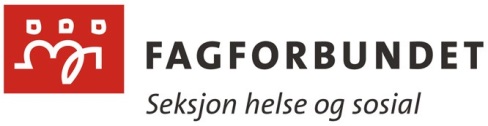 Fagforbundet, Seksjon helse og sosials Fagstige    søknadskriterier Velkommen til Fagforbundets Fagstige! Dette er en ordning som skal bidra til å dokumentere og formalisere din praktiske og teoretiske kompetanse som du har opparbeidet i yrkeslivet. Alle medlemmer av Fagforbundet, Seksjon helse og sosial er velkomne til å søke, når de mener de har oppfylt kravene. NB: Søknadsskjemaer ligger bakerst.Ordningen med Klinisk fagstige har som mål å gi inspirasjon og motivasjon til faglig utvikling og fordypning. Individuell lønnsfastsetting blir stadig mer utbredt. Fagstige er et bidrag til at den enkelte arbeidstakeren får dokumentert sine kunnskaper, og kan benytte dette som grunnlag for lønnskrav i lokale forhandlinger.Fagstigen er bygget opp med disse delene:YrkeserfaringKurs/undervisning  Veiledning (gjelder søkere på nivå 2 )LitteraturFaglig prosjektFagstige for medlemmer som arbeider i helse og sosialsektoren (Søkere med realkompetanse i helse og sosialsektoren, uten formell helsefaglig utdanning).Fagstige, nivå 1Søker har opparbeidet dybdekunnskap innenfor et valgt fagområde. Kompetansehevingen må være relevant for det området en søker godkjenning for. Godkjent Fagstige, nivå 1; Faglig fordypning innen (valgt fagområde).Fagstige, nivå 2Søker har, i tillegg til sin realkompetanse og annen utdanning fra andre sektor(er), gjennomført en videreutdanning på fagskole eller høyskole. Annen relevant videreutdanning kan godkjennes etter individuell søknad. Den videre utdanningen skal tilsvare et halvt års fulltidsstudie. Deltidsstudier omregnes til heltid. Kompetansehevingen går over minimum 4 år etter grunnutdanningen, inkludert videreutdanningen. Godkjent Fagstige, nivå 3; Faglig spesialisering innen valgt fagområde.Nærmere beskrivelse av kraveneRelevant yrkespraksisFor nivå 1 kreves 3 års yrkespraksis som er relevant i forhold til det valgte området søkeren fordyper seg innenfor. Bred yrkespraksis som etter hvert smalner inn i forhold til valgt fagfelt, godkjennes. For eksempel vil yrkespraksis fra generell eldreomsorg (herunder også arbeid med demente pasienter) kunne telle med, når valgt fagfelt er demensomsorg, hvis søkeren etter hvert konsentrerer arbeidet sitt inn mot demensomsorg spesielt. Dette gir bredde i yrkeserfaringen, som kan være en styrke når søkeren ønsker å spisse sin kompetanse inn mot et smalere fagfelt. Utgangspunktet for beregning av yrkespraksis er stillingsstørrelse på minst 50 % for å være tellende. For nivå 2 kreves 4 års yrkespraksis som er relevant i forhold til det valgte området søkeren fordyper seg innenfor. Tid anvendt til videreutdanning medregnes.UtdanningNivå 1: Søkeren har realkompetanse innen helse og sosialfag. Hvis du i tillegg har annen utdanning du har nytte av i din yrkespraksis: Skriv inn på søknadsskjemaet hvilken utdanning du har.  Dette vil da gå fram på godkjenningsbeviset for Fagstigen.Nivå 2: Søkeren har realkompetanse innen helse og sosialfag. Hvis du i tillegg har annen utdanning fra andre fagfelt, og som er relevant for fagstigen: Skriv inn på søknadsskjemaet hvilken utdanning du har! For eksempel kan utdanning innen musikk være relevant for Fagstige innen demensomsorg, osv.  Dette vil da gå fram på godkjenningsbeviset for Fagstigen. Søkeren skal i tillegg ha relevant videreutdanning innen helse eller sosialfag fra fagskole eller høyskole, tilsvarende ½ års fulltids studier. Annen relevant videreutdanning kan, etter individuell søknad, telle med.VeiledningNivå 2: 		30 timerVeiledningen kan være både individuell og i gruppe. Veiledningen må være rettet mot praktisk utøvelse av yrket. Veiledningen skal være systematisk, og veilederen skal følge utviklingen til den som blir veiledet. I dokumentasjonen for veiledningen skal det framgå antall timer det er gitt veiledning, hovedtema og området det ble veiledet i. Veileder skal signere og det skal fremgå hvilke kompetanse veilederen har. Individuell veiledning skal minst være halvparten av veiledningskravet. En veiledningstime utgjør 45 minutter. Hospitering godkjennes som veiledning med inntil 50 % av den individuelle veiledningen. I gruppeveiledning er fokuset rettet mot yrkesutøveren som fagperson og deltakerne reflekterer over situasjoner fra praksisfeltet. Gruppeveiledning dokumenteres ved å angi den faglige sammensetningen, antall timer, tidsrom for veiledningen, og antall deltakere. Veileder skal signere og det skal fremkomme hvilke kompetanse veilederen har.Kurs og undervisningNivå : 80 kurstimer. Nivå 2: 150 kurstimer Kurs- og undervisningstimene skal være faglig relevante i forhold til valgt fordypningsområde. Kunnskapen skal bidra til at søkere får bedre innsikt og fornyet kunnskap i arbeidsområdet, og blir mer bevisst sine handlinger i forhold til utøvelsen av yrket. Undervisningen skal bidra til at en får oppdatert kunnskap om forskning og fagutvikling, slik at yrkesutøveren kan yte en bedre praksis basert på fornyet kunnskap.Etikk er grunnleggende for å utøve arbeid i helse og sosialsektoren, og bør være en del av undervisningen.LitteraturNivå 1: Søker må dokumentere relevante litteraturstudier på til sammen 1500 sider. Nettbasert selvstudium kan erstatte faglitteratur. 30 timers nettstudier omregnes til å tilsvare 500 sider faglitteratur. Nivå 2: Søkere må dokumentere litteraturstudier på til sammen ca. 3 000 sider. Litteratur fra videreutdanning kan medregnes hvis det er faglig relevant. Nettbasert selvstudium kan erstatte faglitteratur. 30 timers nettstudier omregnes til å tilsvare 500 sider faglitteratur. Faglig prosjekt  Skriftlig prosjekt, søker velger ett av disse tre tiltakene:en litteraturstudie – lag en rapport over lest faglitteratur/gjennomførte nettstudier.. Vi anbefaler at du skriver om hver enkelt bok, artikkel, og / eller nettbaserte fagkurs, og hvordan du mener dette har betydning for din yrkesutøvelse.et skriftlig fordypningsarbeid – skriv en oppgave knyttet til det valgte fagområdet. Skriv hvorfor du har valgt å skrive om det valgte temaet, og hvordan dette temaet henger sammen med din praktiske arbeidshverdag. For eksempel: Jeg har valgt å skrive en oppgave om kommunikasjon med pasienter med demens, da jeg på min arbeidsplass på xxxx sykehjem, ser at en del pasienter med demens blir unødig sosialt isolert.en fagartikkel publisert i tidsskriftet Fagbladet eller et annet fagtidsskrift._____________________________________________________________Generell informasjon:DispensasjonDet kan søkes dispensasjon fra et eller flere av kravene i kriteriene for Fagstigen, hvis det kompenseres av annen kompetanse og utdanning hos søkeren.Behandling av søknadeneAdministrasjonen i Seksjon helse og sosial behandler søknadene ut fra de fastlagte kriteriene.Søkerne som blir godkjent får tilsendt godkjenningssertifikat. Søknaden beholdes av administrasjonen, mens vedleggene returneres sammen med sertifikatet. Hvis det er mindre ting som mangler, blir søkeren tilskrevet og kan ettersende nødvendig dokumentasjon. De som ikke fyller kriteriene får et begrunnet avslag og kan søke igjen når en har oppnådd alle kriteriene. Søknaden sendes da tilbake i sin helhet, med informasjon om hva som skal til for å oppfylle kriteriene. SøknadIndividuell søknad skrives på eget søknadsskjema du finner avslutningsvis her i dette dokumentet, eller du  kan få tilsendt søknadsskjema ved å kontakte Fagforbundet, Seksjon helse og sosial på  tlf.23064000.Fullstendig dokumentasjon skal vedlegges.Når du mener at du fyller alle kriteriene for ordningen kan du sende søknad til:
Fagforbundet
Seksjon helse og sosial	
Postboks 7003, St. Olavs plass
0130 OsloKlageHvis medlemmet får avslag kan den anke vedtaket inn for styret i Seksjon helse og sosial. Klagen må fremsettes skriftlig innen en måned etter at søker har fått brev om avslag. Søkeren må presisere hva klagen går ut på. Søknadsskjema for medlemmer med realkompetanseFagforbundet s FagstigeSkjema 1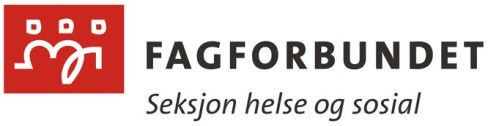 PersonaliaJeg søker godkjenning innenFagområde:_______________________________________Nivå:  ______Søkers underskrift:Skjema 2Videreutdanning(Se kriteriene)Yrkeserfaring(Se kriteriene)Skjema 3						Veiledning/hospitering(Se kriteriene)Skjema 4								Kurs og undervisning(Se kriteriene) Kurs, kompetansehevingsprogram og etterutdanningsprogram. Kursbevis legges ved som dokumentasjon.Skjema 5								Litteraturliste(Se kriteriene)Skjema 5 fortsattSkjema 6 Faglig prosjekt(Se kriteriene)LøpYrkeserfaringKurs/undervisning VeiledningLitteraturFaglig prosjektNivå 13 års yrkeserfaring. Yrkespraksis fra 50 % teller, og omregnes. Systematisk ekstravakt – arbeid kan medregnes.80 timer kurs / undervisningIngen krav på nivå11500 sider relevant litteraturSkriftlig prosjekt: en litteraturstudieeller en faglig oppgave eller en publisert fagartikkelNivå 2For søkere med relevant, halvårig heltids- videreutd.  eller ettårig deltids videreutdanning (tilsvarende ½ års fulltidsstud).4 års yrkeserfaring. Yrkespraksis fra 50 % er tellende. Tid i videreut. medregnes.  150 timer kurs / undervisning 30 timer3000 sider relevant litteratur. Skriftlig prosjekt: en litteraturstudieeller en faglig oppgave eller en publisert fagartikkelFornavn:			Fornavn:			Etternavn:Etternavn:Etternavn:Etternavn:Privatadresse:Privatadresse:Privatadresse:Privatadresse:Privatadresse:Privatadresse:Arbeidssted:Arbeidssted:Arbeidssted:Arbeidssted:Arbeidssted:Arbeidssted:E - postadresse:E - postadresse:E - postadresse:E - postadresse:E - postadresse:E - postadresse:Født:Medlems nummer:Tlf. dagtid:Tlf. dagtid:Tlf. privat:Tlf. privat:UtdanningUtdanningUtdanningUtdanningUtdanningUtdanning Utdanningssted: Hvis du har utdanning fra andre sektorer/områder, som du mener kommer til nytte i ditt arbeid i helse og sosialsektoren, oppgi hvilken utdanning du har:  Utdanningssted: Hvis du har utdanning fra andre sektorer/områder, som du mener kommer til nytte i ditt arbeid i helse og sosialsektoren, oppgi hvilken utdanning du har: Studiestart:Studieslutt:Studieslutt:Vedlegg nr:Yrkestittel Yrkestittel Yrkestittel Yrkestittel Yrkestittel Yrkestittel Vedlegg nr:Navn på videreutdanningEvt studiepoengUtdanningssted:Studie- startStudie-sluttVedlegg nr:ArbeidsstedFagområdestartsluttAntall månederVedlegg nr:.Navn på veileder :Utdanning og yrkestittel til veileder:Antall timerTidsromFra/tilVedlegg nr:Gruppeveiledning:Veiledning til faglig prosjekt:Hospitering:  skriv inn hvor hospiteringen fant sted :Emne(r) for kurs/forelesningerDatoAntall timerVedleggnr:Sum antall kurs/forelesningstimer:(Overføres eventuelt neste side)Sum antall kurs/forelesningstimer:(Overført fra forrige side)Emne(r) for kurs/forelesningerDatoAntall timerVedlegg nr:Sum antall kurs/forelesningstimer:TittelForfatter(e)Antall siderSum antall leste sider:(Overføres neste side)Sum antall leste sider:(Overført fra forrige side)TittelForfatter(e)Antall siderSum antall leste sider:Faglig prosjektVedlegg nr:Dispensasjon(Se kriteriene)Vedlegg nr:Eventuell søknad om dispensasjon kan du skrive her eller på eget ark. Velger du å skrive på eget ark, husk å fyll ut vedlegg nr.